ТОМСКАЯ ОБЛАСТЬТОМСКИЙ РАЙОНСОВЕТ ЗОНАЛЬНЕНСКОГО СЕЛЬСКОГО ПОСЕЛЕНИЯРЕШЕНИЕ №(проект)п. Зональная станция             					      «___» января 2021 г.13-ое очередное собрание V-ого созыва О внесении изменений в Устав муниципального образования «Зональненское сельское поселение» утвержденный Решением Совета Зональненского сельского поселения №3 от 11.02.2019г. В целях приведения в соответствие с Федеральным закон от 06.10.2003 N 131-ФЗ (ред. от 09.11.2020) "Об общих принципах организации местного самоуправления в Российской Федерации". СОВЕТ  ЗОНАЛЬНЕНСКОГО СЕЛЬСКОГО  ПОСЕЛЕНИЯ  РЕШИЛ:Внести в Устав муниципального образования «Зональненское сельское поселение» утвержденный Решением Совета Зональненского сельского поселения №3 от 11.02.2019г., следующие изменения:В  пункте 5 статьи 16 исключить следующее:Слова «проектам генеральных планов, проектов правил землепользования и застройки, проектам планировки территорий, проектам межевания территории».1.2.  	Пункт 11 части 3 статьи 23 утратил силу.1.3.  	Статью 42 изложить в следующей редакции:«1. Муниципальный финансовый контроль осуществляется в целях обеспечения соблюдения положений правовых актов, регулирующих бюджетные правоотношения, правовых актов, обусловливающих публичные нормативные обязательства и обязательства по иным выплатам физическим лицам из бюджетов бюджетной системы Российской Федерации, а также соблюдения условий муниципальных контрактов, договоров (соглашений) о предоставлении средств из бюджета.Муниципальный финансовый контроль подразделяется на внешний и внутренний, предварительный и последующий.»В частях 2, 3 статьи 42 слова «в сфере бюджетных правоотношений» исключить.1.4.  	Часть 9 статьи 3 устратил силу.1.5. 	Статью 25 дополнить следующим содержанием:«Депутату Совета Зональненского сельского поселения для осуществления своих полномочий на непостоянной основе гарантируется сохранение места работы (должности) на период, продолжительность которого составляет в совокупности два рабочих дня в месяц.»1.6.  	Часть1 статьи 5 дополнить пунктом 17 следующего содержания:«17) осуществление мероприятий по оказанию помощи лицам, находящимся в состоянии алкогольного, наркотического или иного токсического опьянения.»            Направить изменения и дополнения в Устав муниципального образования «Зональнеское сельское поселение» Главе поселения (Главе Администрации) для подписания, регистрации в установленном порядке и опубликования.            Опубликовать настоящее Решение в печатном издании «Информационный бюллетень Зональненского сельского поселения» и на официальном сайте муниципального образования «Зональненское сельское поселение» в информационно – телекоммуникационной сети «Интернет» http://www.admzsp.ru.            Настоящее Решение вступает в силу со дня его официального опубликования после государственной регистрации.Председатель Совета Зональненского			сельского поселения                                                    			Е.А. Коновалова	Глава поселения            (Глава Администрации)                                       				Е.А. КоноваловаИсп. Гесполь А.С.923-170 В дело № 01-02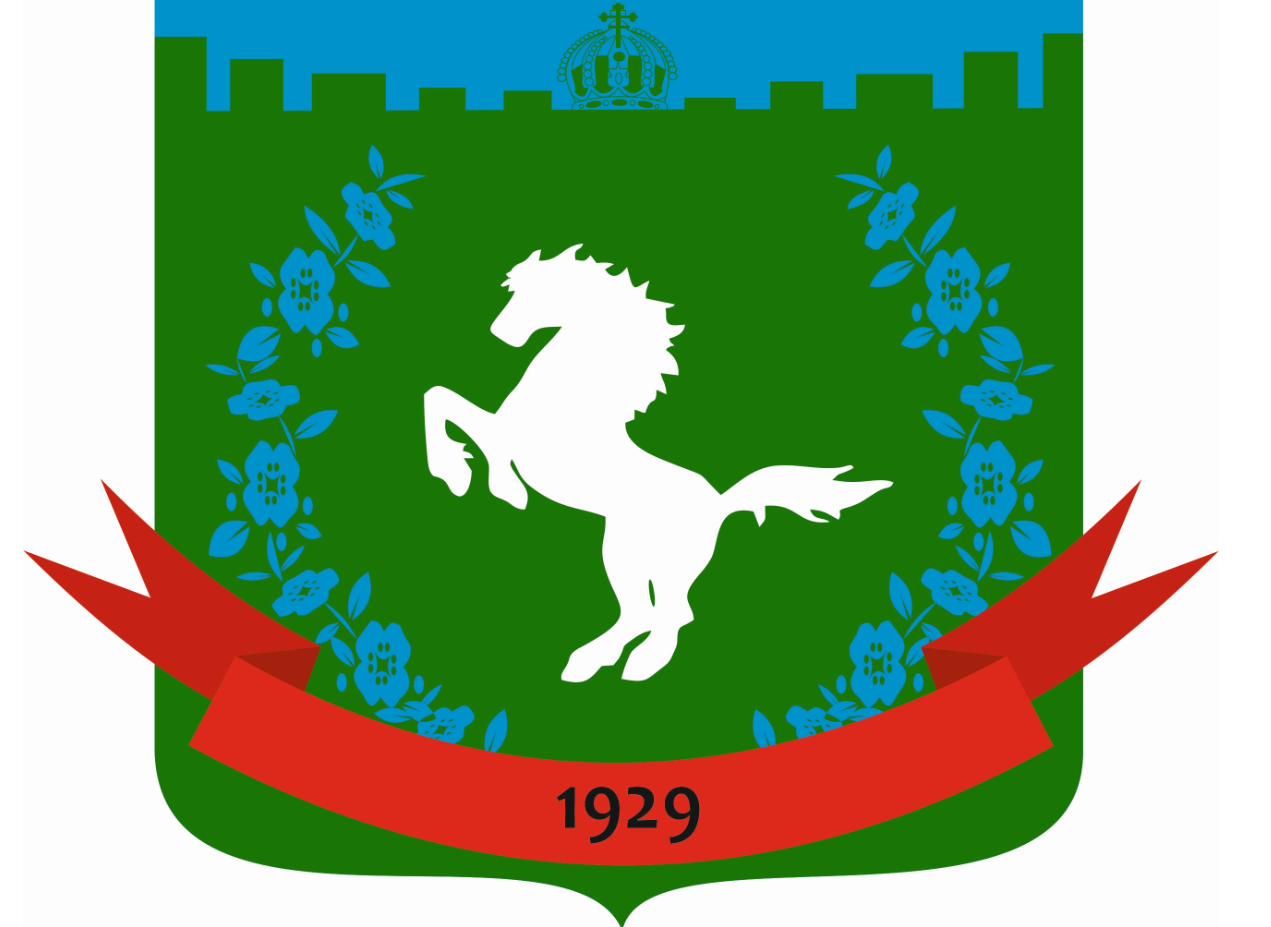 